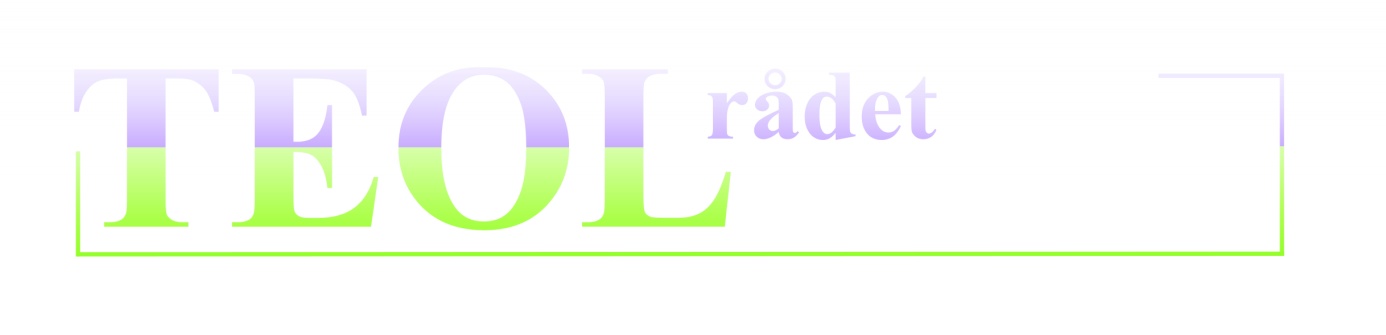 Forretningsorden for TeolrådetKapitel 1. Ordinære og ekstraordinære møder§1. Ordinære møder afholdes en gang om måneden, dog ikke i månederne januar, juli og august.Stk. 2. Dagsorden offentliggøres, jf. §3.Stk. 3. Fagrådets møder er offentlige.Stk. 4. Dog kan enkelte sager efter Fagrådets beslutning behandles for lukkede døre eller tale-retten begrænses så kun stemmeberettigede har taleret, jf. §6.§2. Ekstraordinære møder afholdes når formanden finder det fornødent. Ekstraordinært møde skal dog afholdes når mindst 3 af Fagrådets medlemmer har forlangt dette.Stk. 2. Indkaldelse til ekstraordinært møde skal ske med mindst 24 timers varsel, dog så vidt muligt med længere varsel Dagsordenen tilsigtes at blive offentliggjort sammen med indkaldelsenKapitel 2. Dagsorden§3. Senest en uge inden hvert ordinært møde udsender formanden et forslag til dagsorden eller en aflysning. Denne udsendes via Facebookgruppen og uploades på Fagrådets AULA-gruppe. Næstformanden deltager i udarbejdelsen af dagsordenen.Stk. 2. Fagrådets medlemmer kan inden denne frist indlevere punkter der ønskes tilføjet dagsordenen.Stk. 3. Dagsordenen skal mindst indeholde følgende punkter:FormaliaValg af referentGodkendelse af dagsordenGodkendelse af referatTilstedeværendeValg af kagebager til næste mødeNyt fra forretningsudvalgetNyt fra råd og nævn (v/repræsentanterne)StudienævnetAkademisk RådFællesrådetARTSrådetBibliotekstudvalgetFest komiteenTeolcaféenDiverse udvalgEvt.Mødeevaluering (denne er uden for referat)Stk. 4. Diskussionspunkter placeres normalt mellem standarddagsordenens pkt. 3 og 4.Kapitel 3. Referat§4. På hvert fagrådsmøde vælges en referent, der optager Fagrådets referat. Referatet er dels et beslutningsreferat, men indeholder også referat af informationerne fra forretningsudvalg og fra råd og nævn samt træk af Fagrådets diskussioner.Stk. 2. Ethvert medlem kan forlange sin afvigende mening ført til referat. Såfremt Fagrådet finder det ønskeligt, kan det forlange at det pågældende medlem i stedet supplerer referatet med en kort redegørelse. Fagrådet fastsætter frist og form for indlevering af en sådan redegørelse.Stk. 3. Referenten sender referatudkastet til formanden som kan tilføje og udføre rettelser i referatet.Stk. 4. Senest en uge efter mødet offentliggør formanden referatet på Fagrådets AULA-gruppeStk. 5. Fagrådets medlemmer kan kommentere referatet og komme med rettelses- og tilføjelses-forslag på AULA.Stk. 6. Referatet forelægges til godkendelse på næste ordinære møde. Formanden offentliggør senest en uge efter mødet det godkendte referat på Fagrådets AULA-gruppe.Stk. 7. Studielederen på Teologi modtager en kopi af det godkendte referat til orientering.Kapitel 4. Udvalg§5. Fagrådet kan løbende nedsætte ad hoc-udvalg og stående udvalg.Stk. 2. Fagrådet fastsætter nærmere regler for arbejdsgrundlaget for de nedsatte udvalg og arbejdsgrupper, herunder kommissorium og kompetencetildeling.Stk. 3. Fagrådet kan med 2/3 flertal give et udvalg mandat til at træffe bindende beslutninger.Stk. 4. Angår en sådan vedtagelse et stående udvalg, er den gældende udover det pågældende rådsår, men kan til enhver tid annulleres af Fagrådet ved simpelt flertal.Stk. 5. Et udvalg kan altid med simpelt flertal opløses af Fagrådet.Kapitel 5. Sagernes behandling og mødeledelse§6. Fagrådet tager ved mødets begyndelse stilling til den forelagte dagsorden. Her kan der optages nye dagsordenspunkter.Stk. 2. Fagrådet kan beslutte at fravige den i dagsordenen angivne rækkefølge for sagernes behandling.Stk. 3. Beslutning i sager der ikke som selvstændige punkter har været optaget på den meddelte dagsorden til ordinære fagrådsmøder kan kun træffes, såfremt der opnås 2/3 flertal herfor.Stk. 4. Beslutning i sager der ikke som selvstændige punkter har været optaget på den meddelte dagsorden til ekstraordinære fagrådsmøder kan kun træffes, såfremt ingen tilstedeværende modsætter sig.Stk. 5. Enhver studerende på teologi kan med taleret deltage på fagrådsmøderne. Fagrådet kan tildele observatører taleret for hele mødet ved mødets start eller for hver enkelt ytring i løbet af mødet. Stk. 6. Enhver studerende med valgret på teologi  har stemmeret på møderne, jf. vedtægternes §3, stk. 2.§7 Fagrådet er kun beslutningsdygtigt når 6 eller flere rådsmedlemmer inklusiv formand eller næstformand er til stede. I tilfælde af stemmelighed efter 3 afstemninger gør formandens (næstformandens i formandens fravær) stemme udslaget.Stk. 2. Fagrådsmødet ledes normalt af næstformanden; i næstformandens fravær kan mødet ledes af formanden eller Fagrådet kan vælge en mødeleder. Mødelederen træffer afgørelse i alle spørgsmål vedrørende forhandlingernes ledelse og iagttagelse af god orden under mødet. Endvidere formulerer han med tilslutning fra forslagsstillerne de punkter om hvilke der skal stemmes.Stk. 3. Enhver der ønsker ordet, skal markere dette over for mødelederen der giver ordet til medlemmerne i den orden hvori de har begæret det. Mødelederen kan dog fravige denne rækkefølge, såfremt han anser det for ønskeligt af hensyn til sagens oplysning.Stk. 4. Ethvert forslag under forhandlingerne rettes til mødelederen. Denne afgør hvornår fremsatte forslag skal sættes til afstemning.Stk. 5. Spørgsmål, der i henhold til denne paragraf henhører under mødelederens afgørelse, skal dog afgøres af Fagrådet, såfremt dette efter forslag fra et medlem bestemmer det.Kapitel 6. Afstemning og valg§8. Skønner mødelederen at en sags udfald er så utvivlsomt at en afstemning vil være overflødig, formulerer mødelederen denne opfattelse over for Fagrådet. Dersom intet medlem herefter forlanger afstemning, kan mødelederen erklære sagen for afgjort uden afstemning.Stk. 2. Kan der ikke opnås en sådan enighed afgøres sagen ved afstemning.Stk. 3. Afstemning sker ved håndsoprækning.Stk. 4. Skriftlig afstemning afholdes, såfremt et enkelt medlem af Fagrådet ønsker dette.Stk. 5. Beslutninger træffes ved almindelig stemmeflerhed blandt de af de stemmeberettigede afgivne stemmer med mindre andet er angivet i vedtægterne.Stk. 6. Er der kun fremsat et forslag, er dette vedtaget, når der er flertal for forslaget blandt de afgivne stemmer.Stk. 7. Er der fremsat to sideordnede forslag, er det forslag vedtaget der ved afstemningen har opnået flertal blandt de afgivne stemmer.Stk. 8. Er der fremsat flere end to sideordnede forslag afgør Fagrådet om afstemning skal foretages med relativt flertal således at det forslag der har fået flest af de afgivne stemmer er vedtaget, eller om afstemningen skal foregå over flere omgange på tilsvarende måde som angivet i §9 for valg og indstilling af personer.Stk. 9. Afstemning om ændringsforslag skal foretages før afstemning om hovedforslaget.Stk. 10. Skal der foretages afstemning mellem kandidater anvendes reglerne i §9.Stk. 11. Det er muligt at brevstemme. Brevstemmen skal være formanden i hænde inden mødets start.§9. Alle valg og indstilling af personer foregår skriftligt.Stk. 2. Ved valg og indstilling af personer hvor der skal vælges eller indstilles en person anvendes følgende procedure: Der kan stemmes på én kandidat. Den kandidat der opnår absolut flertal af de afgivne stemmer er valgt. Opnår ingen kandidater absolut flertal i første runde stemmes på ny. Der er nu mulighed for at foreslå nye kandidater. Opnår ingen kandidater flertal i anden runde, stemmes på ny, dog således at der i tredje runde kun kan stemmes på de to kandidater der i anden runde har opnået flest stemmer. Den kandidat der i tredje runde opnår flertal er valgt.Stk. 3. Ved valg og indstillinger af personer hvor der skal vælges eller indstilles flere end én person må hver af de stemmeberettigede stemme på det antal kandidater der skal vælges. De kandidater der har opnået flest stemmer er valgt.Ved valg og indstillinger hvor de valgte/indstillede skal prioriteres, anvendes ovenstående procedure således at den kandidat der har opnået flest stemmer er valgt som nummer et, den kandidat der har opnået næstflest stemmer som nummer to og så fremdeles.Stk. 4. Ved stemmelighed trækkes lod.Stk. 5. Ved alle personvalg gælder det at kandidaterne er valgt uden afstemning såfremt der kun er opstillet et antal kandidater svarende til det antal der skal vælges.Kapitel 7. Repræsentation§10. Fagrådet er repræsenteret i de for dekanen på Faculty of ARTS rådgivende udvalg. ARTSrådet repræsenterer Fagrådet i Fællesrådet.Stk. 2. Der vælges minimum 1 repræsentant og 1 suppleant til ARTSrådet.Stk. 3. Repræsentanten og dennes suppleanter vælges på Fagrådets ordinære møde i oktober for 1 år ad gangen for perioden 1. februar til 31. januar.Stk. 4. Fagrådsmøderne bør fungere som baggrundsgruppemøder eller formøder for ARTSråds-repræsentanterne, således at afgørende sager i ARTSrådet diskuteres på et fagrådsmøde forud for sagens behandling de pågældende råd og udvalg.Stk. 5. Ved frafald indtræder suppleanten i stedet for repræsentanten.Stk. 6. Fagrådet kan i særlige tilfælde afholde supplerende valg på et fagrådsmøde.Kapitel 8. Mødepligt og habilitet§11. Medlemmer af Fagrådet, der er valgt som repræsentanter i Studienævnet, Akademisk Råd, ARTSråd, samt Fagrådets formand, næstformand og kasserer har pligt til at deltage i Fagrådets møder.Stk. 2. Disse medlemmer skal (og andre medlemmer kan), hvis de er forhindrede i at deltage i et møde, underrette formanden herom inden mødets afholdelse. I referatet anføres for hvert enkelt møde hvilke medlemmer der har været fraværende og hvilke der har været til stede.§12. Et medlem skal underrette formanden hvis der foreligger forhold der kan give anledning til tvivl om medlemmets habilitet. Underretningen skal så vidt muligt gives inden mødets afholdelse.Stk. 2. Formanden afgør om medlemmet kan deltage i behandlingen af den pågældende sag.Kapitel 9. Forretningsudvalget§12. Fagrådets forretningsudvalg består af formand, næstformand, kasserer og sekretær.Stk. 2. Formand, næstformand, kasserer og sekretær vælges for ét år ad gangen på det ordinære konstituerende møde, jf. vedtægternes §4, stk. 2.Stk. 3. Fagrådet forpligtes i økonomiske henseender ved underskrift af formand og kasserer, jf. vedtægternes §6, stk. 1.Stk. 4. Fagrådet kan udtrykke sin mistillid til et medlem af forretningsudvalget, jf. vedtægternes §5.Stk. 5. Fagrådet er kun beslutningsdygtigt når enten formand eller næstformand er tilstede. I tilfælde af stemmelighed gør formandens stemme (eller næstformandens i formandens fravær) udslaget, jf. §7, stk. 1.§13. Formanden tilrettelægger Fagrådets arbejde og er Fagrådets ansigt udadtil.Stk. 2. Formanden indkalder til møder når han finder det fornødent, dog. jf. §1, stk. 1 og §2, stk. 1. Dagsorden skal angives, jf. vedtægternes §4, stk. 3 og forretningsordenens §3.Stk. 3. Formanden modtager, godkender og offentliggør referatudkast, jf. §4, stk. 3 og 4, og retter og offentliggør det godkendte referat, jf. §4, stk. 6 og 7.Stk. 4. Formanden kan udtale sig på Fagrådets vegne og er Fagrådets ansigt udadtil undtagen i de fora, nævn, råd mv. hvor en valgt repræsentant repræsenterer Fagrådet.Stk. 5. Formanden tømmer jævnligt Fagrådets mail  og informerer om indkommet post på møderne.Stk. 6. Forretningsudvalget er administrator for Fagrådets AULA-gruppe.§14. Næstformanden assisterer formanden i dennes arbejde og fungerer som formand i formandens fravær.Stk. 2. Næstformanden leder normalt fagrådsmøderne, jf. §7, stk. 2.§15. Kassereren administrerer Fagrådets formue. Fagrådet afholder fortrinsvis udgifter til egne arrangementer, men kan støtte arrangementer for studerende på teologi.Stk. 2. Fagrådet udarbejder et årsbudget, og i forbindelse med afholdelse af egne arrangementer udarbejdes et budget for det enkelte arrangement. Kassereren kan disponere frit inden for rammerne af et sådant budget, men en overskridelse af budgettet skal godkendes af Fagrådet.Stk. 3. Indkøb af kaffe, te, frimærker og lignende kan foretages af kassereren uden forudgående godkendelse i Fagrådet.Stk. 4. Beslutninger om at støtte andre arrangementer eller indkøb end Fagrådets skal tages af hele Fagrådet.Stk. 5.  Kassereren fremlægger på det ordinære konstituerende møde det reviderede regnskab, jf. vedtægternes §8, stk. 4.Stk. 6. Kassereren informerer på hvert ordinært fagrådsmøde om dispositioner foretaget siden sidste ordinære fagrådsmøde.stk. 7. Formand og næstformand kan nedsætte ad hoc-grupper, hvis det skønnes nødvendigt. Disse skal ved nærmest forestående møde godkendes af fagrådet.Kapitel 10. Ikrafttræden§16. Forretningsordenen træder straks i kraft.Stk. 2. Forretningsordenen kan ændres med almindeligt flertal på et fagrådsmøde, jf. vedtægter-ne.